  ANEXO 1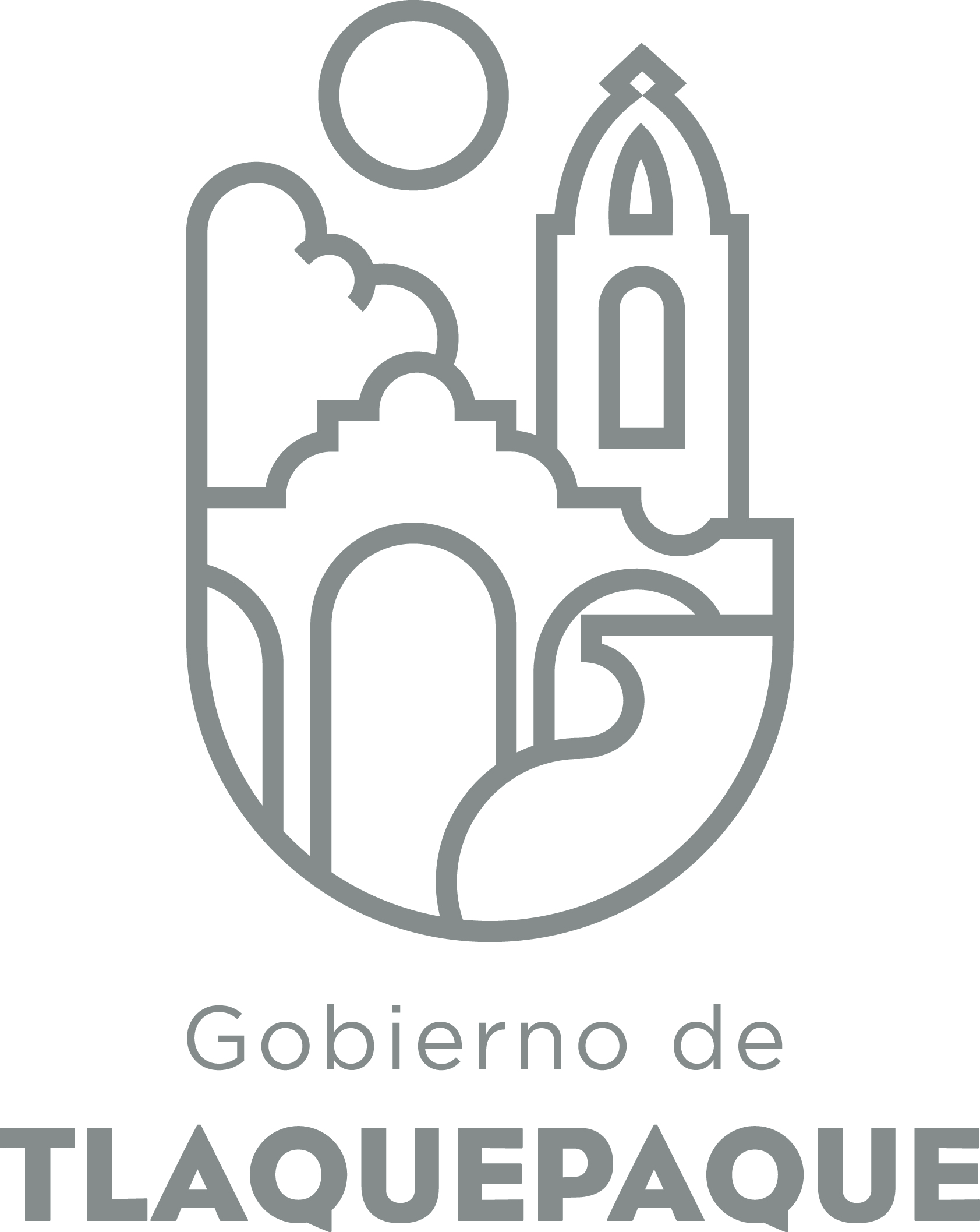 
1.- DATOS GENERALESANEXO 22.- OPERACIÓN DE LA PROPUESTARecursos empleados para la realización del Programa/Proyecto/Servicio/Campaña (PPSC) DIRECCIÓN GENERAL DE POLÍTICAS PÚBLICASCARATULA PARA LA ELABORACIÓN DE PROYECTOS.A)Nombre del programa/proyecto/servicio/campañaA)Nombre del programa/proyecto/servicio/campañaA)Nombre del programa/proyecto/servicio/campañaA)Nombre del programa/proyecto/servicio/campañaSistema de información económica municipalSistema de información económica municipalSistema de información económica municipalSistema de información económica municipalSistema de información económica municipalSistema de información económica municipalEjeEje33B) Dirección o Área ResponsableB) Dirección o Área ResponsableB) Dirección o Área ResponsableB) Dirección o Área ResponsableUnidad de Inversión y EmprendimientoUnidad de Inversión y EmprendimientoUnidad de Inversión y EmprendimientoUnidad de Inversión y EmprendimientoUnidad de Inversión y EmprendimientoUnidad de Inversión y EmprendimientoEstrategiaEstrategia3.43.4C)  Problemática que atiende la propuestaC)  Problemática que atiende la propuestaC)  Problemática que atiende la propuestaC)  Problemática que atiende la propuestaLínea de AcciónLínea de AcciónC)  Problemática que atiende la propuestaC)  Problemática que atiende la propuestaC)  Problemática que atiende la propuestaC)  Problemática que atiende la propuestaNo. de PP EspecialNo. de PP EspecialD) Ubicación Geográfica / Cobertura  de ColoniasD) Ubicación Geográfica / Cobertura  de ColoniasD) Ubicación Geográfica / Cobertura  de ColoniasD) Ubicación Geográfica / Cobertura  de ColoniasTodo el Municipio de San Pedro TlaquepaqueTodo el Municipio de San Pedro TlaquepaqueTodo el Municipio de San Pedro TlaquepaqueTodo el Municipio de San Pedro TlaquepaqueTodo el Municipio de San Pedro TlaquepaqueTodo el Municipio de San Pedro TlaquepaqueVinc al PNDVinc al PNDE) Nombre del Enlace o ResponsableE) Nombre del Enlace o ResponsableE) Nombre del Enlace o ResponsableE) Nombre del Enlace o ResponsableIvan Gilberto Aguilar Orejel, (33) 38379393 Ext. 7199 emprendurismo.tlaquepaque@gmail.comIvan Gilberto Aguilar Orejel, (33) 38379393 Ext. 7199 emprendurismo.tlaquepaque@gmail.comIvan Gilberto Aguilar Orejel, (33) 38379393 Ext. 7199 emprendurismo.tlaquepaque@gmail.comIvan Gilberto Aguilar Orejel, (33) 38379393 Ext. 7199 emprendurismo.tlaquepaque@gmail.comIvan Gilberto Aguilar Orejel, (33) 38379393 Ext. 7199 emprendurismo.tlaquepaque@gmail.comIvan Gilberto Aguilar Orejel, (33) 38379393 Ext. 7199 emprendurismo.tlaquepaque@gmail.comVinc al PEDVinc al PEDF) Objetivo específicoF) Objetivo específicoF) Objetivo específicoF) Objetivo específicoBase de datos con información socioeconómica generada y terminadaBase de datos con información socioeconómica generada y terminadaBase de datos con información socioeconómica generada y terminadaBase de datos con información socioeconómica generada y terminadaBase de datos con información socioeconómica generada y terminadaBase de datos con información socioeconómica generada y terminadaVinc al PMetDVinc al PMetDG) Perfil de la población atendida o beneficiariosG) Perfil de la población atendida o beneficiariosG) Perfil de la población atendida o beneficiariosG) Perfil de la población atendida o beneficiariosEmpresarios y Organizaciones de la Sociedad CivilEmpresarios y Organizaciones de la Sociedad CivilEmpresarios y Organizaciones de la Sociedad CivilEmpresarios y Organizaciones de la Sociedad CivilEmpresarios y Organizaciones de la Sociedad CivilEmpresarios y Organizaciones de la Sociedad CivilEmpresarios y Organizaciones de la Sociedad CivilEmpresarios y Organizaciones de la Sociedad CivilEmpresarios y Organizaciones de la Sociedad CivilEmpresarios y Organizaciones de la Sociedad CivilH) Tipo de propuestaH) Tipo de propuestaH) Tipo de propuestaH) Tipo de propuestaH) Tipo de propuestaJ) No de BeneficiariosJ) No de BeneficiariosK) Fecha de InicioK) Fecha de InicioK) Fecha de InicioFecha de CierreFecha de CierreFecha de CierreFecha de CierreProgramaCampañaServicioProyectoProyectoHombresMujeres01/01/201701/01/201701/01/201731/12/201731/12/201731/12/201731/12/2017X00FedEdoMpioxxxxI) Monto total estimadoI) Monto total estimadoI) Monto total estimado$66,000$66,000Fuente de financiamientoFuente de financiamientoXA) Principal producto esperado (base para el establecimiento de metas) Número de informes desarrolladosNúmero de informes desarrolladosNúmero de informes desarrolladosB)Actividades a realizar para la obtención del producto esperadoDiseño de metodología interna para la obtención de datos estadísticos. Desarrollo de vinculación institucional municipal, estatal y federal. Análisis de información obtenida y su interpretación. Elaboración de los informes (mensuales, trimestrales, anual y del ejercicio). Difusión de la información en diversos foros o eventos.Diseño de metodología interna para la obtención de datos estadísticos. Desarrollo de vinculación institucional municipal, estatal y federal. Análisis de información obtenida y su interpretación. Elaboración de los informes (mensuales, trimestrales, anual y del ejercicio). Difusión de la información en diversos foros o eventos.Diseño de metodología interna para la obtención de datos estadísticos. Desarrollo de vinculación institucional municipal, estatal y federal. Análisis de información obtenida y su interpretación. Elaboración de los informes (mensuales, trimestrales, anual y del ejercicio). Difusión de la información en diversos foros o eventos.Indicador de Resultados vinculado al PMD según Línea de Acción Indicador vinculado a los Objetivos de Desarrollo Sostenible AlcanceCorto PlazoMediano PlazoLargo PlazoAlcanceXC) Valor Inicial de la MetaValor final de la MetaNombre del indicadorFormula del indicador0Base de datos terminadaPorcentaje de avance en  el desarrollo de la base de datos del sistema de información económica municipal.Clave de presupuesto determinada en Finanzas para la etiquetación de recursosClave de presupuesto determinada en Finanzas para la etiquetación de recursosCronograma Anual  de ActividadesCronograma Anual  de ActividadesCronograma Anual  de ActividadesCronograma Anual  de ActividadesCronograma Anual  de ActividadesCronograma Anual  de ActividadesCronograma Anual  de ActividadesCronograma Anual  de ActividadesCronograma Anual  de ActividadesCronograma Anual  de ActividadesCronograma Anual  de ActividadesCronograma Anual  de ActividadesCronograma Anual  de ActividadesD) Actividades a realizar para la obtención del producto esperado 201720172017201720172017201720172017201720172017D) Actividades a realizar para la obtención del producto esperado ENEFEBMZOABRMAYJUNJULAGOSEPOCTNOVDICDiseño de metodología interna para la obtención de datos estadísticosXDesarrollo de vinculación institucional municipal, estatal y federalXAnálisis de información obtenida y su interpretaciónXXXXXXXXXXXXElaboración de los informes mensualesXXXXXXXXXXXXElaboración de los informes trimestralesXXXXElaboración del informe anualXElaboración del informe del ejercicioXDifusión de la información en diversos foros o eventosXXXXXXXXXXXXE) Recursos HumanosNúmero F) Recursos MaterialesNúmero/LitrosTipo de financiamiento del recursoTipo de financiamiento del recursoG) Recursos Financieros MontoE) Recursos HumanosNúmero F) Recursos MaterialesNúmero/LitrosProveeduría Fondo RevolventeG) Recursos Financieros MontoPersonal que participa en éste PPSC1 PersonasMateriales y SuministrosXMonto total del Recurso obtenido mediante el fondo REVOLVENTE que se destina a éste PPSC$66,000Personal que participa en éste PPSC1 PersonasServicios GeneralesXMonto total del Recurso obtenido mediante el fondo REVOLVENTE que se destina a éste PPSC$66,000Personal que participa en éste PPSC1 PersonasBienes Muebles, Inmuebles e IntangiblesXMonto total del Recurso obtenido mediante el fondo REVOLVENTE que se destina a éste PPSC$66,000